               Kerkhoven Lutheran Church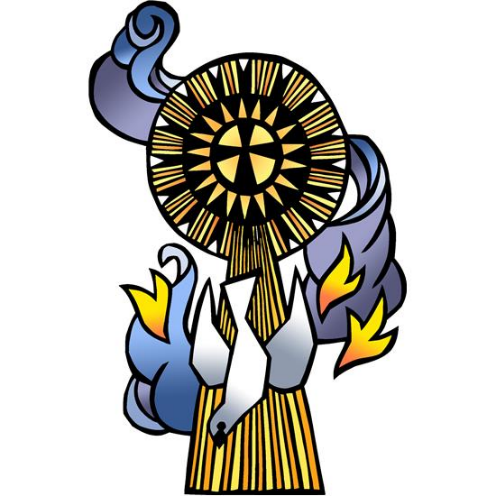                             Evangelical Lutheran Church in AmericaLiving and trusting in god’s amazing grace we welcome all   to worship, learn and serve in celebration of Christ’s love.Day of Pentecost                 May 23, 2021         9:00 AMPreludeGATHERINGCONFESSION AND FORGIVENESS 						    ELW p. 94In the name of the Father,and of the ☩ Son,and of the Holy Spirit. Amen.Almighty God, to whom all hearts are open, all desires known, and from whom no secrets are hid: cleanse the thoughts of our hearts by the inspiration of your Holy Spirit, that we may perfectly love you and worthily magnify your holy name, through Jesus Christ our Lord. Amen.Let us confess our sin in the presence of God and of one anotherSilence is kept for reflection.Most merciful God,we confess that we are captive to sin and cannot free ourselves. We have sinned against you in thought, word, and deed, by what we have done and by what we have left undone. We have not loved you with our whole heart; we have not loved our neighbors as ourselves. For the sake of your Son, Jesus Christ, have mercy on us. Forgive us, renew us, and lead us, so that we may delight in your will and walk in your ways, to the glory of your holy name. Amen.In the mercy of almighty God, Jesus Christ was given to die for us, and for his sake God forgives us all our sins. As a called and ordained minister of the church of Christ, and by his authority, I therefore declare to you the entire forgiveness of all your sins, in the name of the Father, and of the ☩ Son, and of the Holy Spirit.  Amen.BLESSING OF QUILTS    [Let us dedicate these quilts to serve those in need.]From Psalm 92:1-2: It is good to give thanks to the Lord, to sing praises to your name, O Most High.It is good to give thanks to you, O Lord, and declare your steadfast love in the morning, and your faithfulness by night.From Psalm 92:4: For you, O Lord, have made me glad by your work.At the works of your hands, we sing for joy.From Psalm 90:16-17: Let your work be manifest to your servants, and your glorious power to their children.Let the favor of the Lord our God be upon us, and prosper for us the work of our hands – O prosper the work of our hands!Gracious God, from your handiwork in creation to our hands,we give thanks for the people that worked on these quilts, and the hours of service they represent.We dedicate them to you.  Use them, Lord, as are needed, as good gifts from you, and as gifts from us.Gracious God, we send them forth to those in need, to those we will never know.  May they bring comfort and hope.  May these quilts help those who receive them know they are your children, loved and valued.Gracious God, may those who have labored over these quilts serving in your kingdom in this way, know they are appreciated for their service, as they give you glory through their actions.Jesus, thank you for this opportunity to give of ourselves in this way.  Remind us that we are all a part of you, the Body of Christ, lived in the world, a patchwork of love, sewn together in unity, and commissioned by your Holy Spirit, one God, now and forever.  Amen.GATHERING HYMN	 “Come Gracious Spirit, Heavenly Dove”               ELW #4041	Come, gracious Spirit, heav'nly dove,					with light and comfort from above.					Come, be our guardian and our guide;					o'er ev'ry thought and step preside.2	The light of truth to us display					and make us know and choose your way;					plant holy fear in ev'ry heart,					that we from God may ne'er depart.3	Lead us to Christ, the living way,					nor let us from his pastures stray.					Lead us in holiness, the road					that we must take to dwell with God.4	Lead us to heav'n, that we may share					fullness of joy forever there;					lead us to our eternal rest,					to be with God forever blest.Text: Simon Browne, 1680-1732, alt.GREETINGThe grace of our Lord Jesus Christ, the love of God,and the communion of the Holy Spirit be with you all.And also with you.KYRIE	            Congregation sings refrain, Pastor sings verses  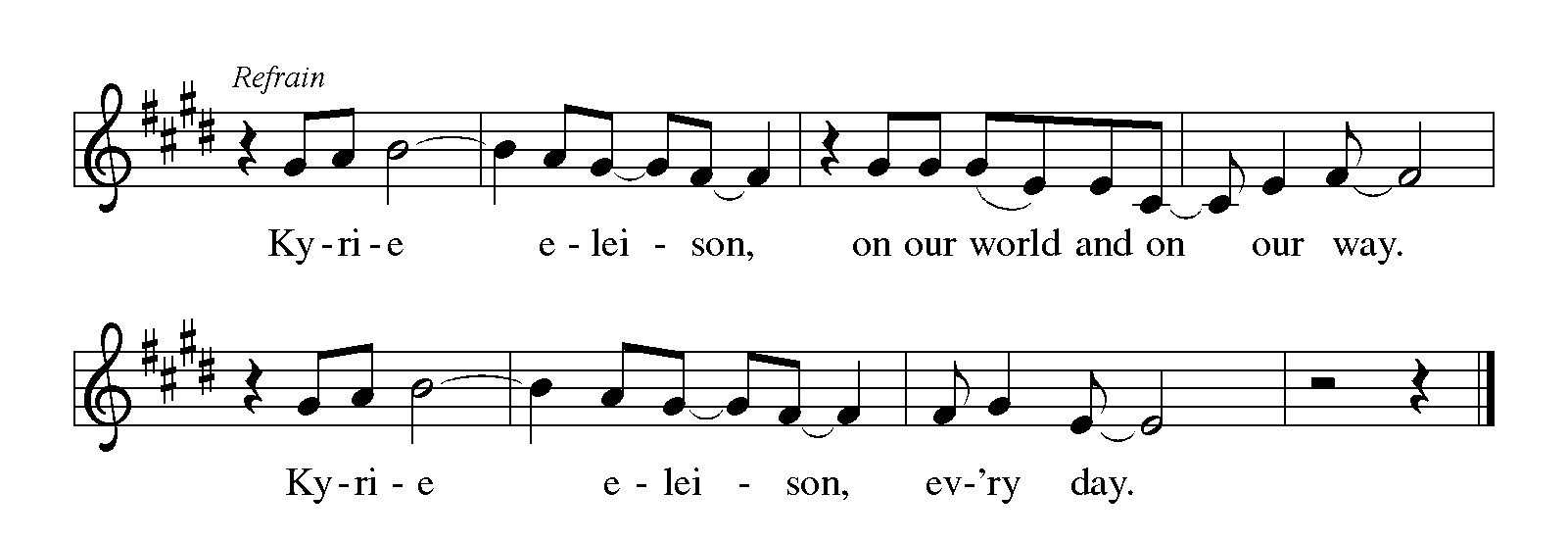 Verses  1	For peace in the world, for the health of the church, for the unity of all;			for this holy house, for all who worship and praise,			let us pray to the Lord, let us pray to the Lord.2		That we may live out your impassioned response to the hungry and the poor;			that we may live out truth and justice and grace,			let us pray to the Lord, let us pray to the Lord.3	For peace in our hearts, for peace in our homes, for friends and family;			for life and for love, for our work and our play,			let us pray to the Lord, let us pray to the Lord.4	For your spirit to guide; that you center our lives in the water and the word;			that you nourish our souls with your body and blood,			let us pray to the Lord, let us pray to the Lord.Text: Larry OlsonText © 1989 Dakota Road Music, admin. Augsburg FortressPRAYER OF THE DAYMighty God, you breathe life into our bones, and your Spirit brings truth to the world. Send us this Spirit, transform us by your truth, and give us language to proclaim your gospel, through Jesus Christ, our Savior and Lord, who lives and reigns with you and the Holy Spirit, one God, now and forever.AmenRECOGNITION OF HIGH SCHOOL GRADUATING SENIORSWORDThe First Reading     Acts 2:1-21Originally Pentecost was a Jewish thanksgiving-type festival celebrated seven weeks after Passover. On this particular Pentecost, however, the Holy Spirit is poured out upon the entire community of believers just as Jesus had promised and the scriptures had prophesied. Empowered by the Spirit, the entire community bears witness to God’s activity in multiple languages.1When the day of Pentecost had come, [the apostles] were all together in one place. 2And suddenly from heaven there came a sound like the rush of a violent wind, and it filled the entire house where they were sitting. 3Divided tongues, as of fire, appeared among them, and a tongue rested on each of them. 4All of them were filled with the Holy Spirit and began to speak in other languages, as the Spirit gave them ability.
  5Now there were devout Jews from every nation under heaven living in Jerusalem. 6And at this sound the crowd gathered and was bewildered, because each one heard them speaking in the native language of each. 7Amazed and astonished, they asked, “Are not all these who are speaking Galileans? 8And how is it that we hear, each of us, in our own native language? 9Parthians, Medes, Elamites, and residents of Mesopotamia, Judea and Cappadocia, Pontus and Asia, 10Phrygia and Pamphylia, Egypt and the parts of Libya belonging to Cyrene, and visitors from Rome, both Jews and proselytes, 11Cretans and Arabs—in our own languages we hear them speaking about God’s deeds of power.” 12All were amazed and perplexed, saying to one another, “What does this mean?” 13But others sneered and said, “They are filled with new wine.”
  14But Peter, standing with the eleven, raised his voice and addressed them, “Men of Judea and all who live in Jerusalem, let this be known to you, and listen to what I say. 15Indeed, these are not drunk, as you suppose, for it is only nine o’clock in the morning. 16No, this is what was spoken through the prophet Joel:
 17‘In the last days it will be, God declares,
 that I will pour out my Spirit upon all flesh,
  and your sons and your daughters shall prophesy,
 and your young men shall see visions,
  and your old men shall dream dreams.
 18Even upon my slaves, both men and women,
  in those days I will pour out my Spirit;
   and they shall prophesy.
 19And I will show portents in the heaven above
  and signs on the earth below,
   blood, and fire, and smoky mist.
 20The sun shall be turned to darkness
  and the moon to blood,
   before the coming of the Lord’s great and glorious day.
 21Then everyone who calls on the name of the Lord shall be saved.’ ”The Word of the Lord.Thanks be to God.  Psalm 104:24-34, 35b							Reading Responsively 24How manifold are your works, O Lord!
  In wisdom you have made them all; the earth is full of your creatures.
25Yonder is the sea, great and wide, with its swarms too many to number,
  living things both | small and great.  26There go the ships to and fro,
  and Leviathan, which you made for the sport of it.
27All of them look to you
  to give them their food in due season. 28You give it to them; they gather it;
  you open your hand, and they are filled with good things.
29When you hide your face, they are terrified;
  when you take away their breath, they die and return to their dust. 30You send forth your Spirit, and they are created;
  and so you renew the face of the earth.
31May the glory of the Lord endure forever;
  O Lord, rejoice in all your works.   32You look at the earth and it trembles;
  you touch the mountains and they smoke.
33I will sing to the Lord as long as I live;
  I will praise my God while I have my being.  34May these words of mine please God.
  I will rejoice in the Lord.
35bBless the Lord, O my soul.
  Hallelujah! Second Reading  Romans 8:22-27By pouring the Holy Spirit into our hearts, God gives us the promised first fruit of eternal life so that we await God’s future in hope. In the meantime, the Spirit also intercedes for us by carrying the prayers of our weak human hearts to God.22We know that the whole creation has been groaning in labor pains until now; 23and not only the creation, but we ourselves, who have the first fruits of the Spirit, groan inwardly while we wait for adoption, the redemption of our bodies. 24For in hope we were saved. Now hope that is seen is not hope. For who hopes for what is seen? 25But if we hope for what we do not see, we wait for it with patience.
  26Likewise the Spirit helps us in our weakness; for we do not know how to pray as we ought, but that very Spirit intercedes with sighs too deep for words. 27And God, who searches the heart, knows what is the mind of the Spirit, because the Spirit intercedes for the saints according to the will of God.The Word of the Lord.Thanks be to God.Gospel Acclamation                  “Alleluia” 			                          ELW p. 142Alleluia. Lord, to whom shall we go?You have the words of eternal life.Alleluia. Alleluia.  Gospel: John 16:12 -15  12“I still have many things to say to you, but you cannot bear them now. 13When the Spirit of truth comes, he will guide you into all the truth; for he will not speak on his own, but will speak whatever he hears, and he will declare to you the things that are to come. 14He will glorify me, because he will take what is mine and declare it to you. 15All that the Father has is mine. For this reason I said that he will take what is mine and declare it to you.”The Gospel of the Lord.Thanks be to God.SERMON                               Preachers All        			                Pastor Tim Larson          HYMN OF THE DAY                     “O Day Full of Grace  ” 	                   ELW #6271	O day full of grace that now we see				appearing on earth's horizon,				bring light from our God that we may be				abundant in joy this season.				God, shine for us now in this dark place;				your name on our hearts emblazon.4	God came to us then at Pentecost,				the Spirit new life revealing,				that we might no more in death be lost,				its pow'r over us dispelling.				This flame will the mark of sin efface				and bring to us all true healing.5	When we on that final journey go				that Christ is for us preparing,				we'll gather in song, our hearts aglow,				all joy of the heavens sharing,				and there we will join God's endless praise,				with angels and saints adoring.Text: Scandinavian folk hymn; tr. Gerald Thorson, 1921-2001, alt.Text © 1978 Lutheran Book of Worship, admin. Augsburg Fortress.apostles’ creed  									  elw P. 105I believe in God, the Father almighty,creator of heaven and earth.I believe in Jesus Christ, God’s only Son, our Lord,who was conceived by the Holy Spirit,born of the virgin Mary,suffered under Pontius Pilate,was crucified, died, and was buried;he descended to the dead.On the third day he rose again;he ascended into heaven,he is seated at the right hand of the Father,and he will come to judge the living and the dead.I believe in the Holy Spirit,the holy catholic church,the communion of saints,the forgiveness of sins,the resurrection of the body,and the life everlasting. Amen.THANKSGIVINGOFFERING INTERLUDE   INSTALLATION OF ELECTED CONGREGATIONAL LEADERSPRAYERS OF INTERCESSIONEach portion of the prayers ends with “Hear us, O God”.  Congregation response:  Your mercy is great.THE LORD’S PRAYEROur Father, who art in heaven,hallowed be thy name,thy kingdom come,thy will be done,on earth as it is in heaven.Give us this day our daily bread;and forgive us our trespasses,as we forgive thosewho trespass against us;and lead us not into temptation,but deliver us from evil.For thine is the kingdom,and the power, and the glory, forever and ever. Amen.SENDINGBLESSINGThe Lord bless you and keep you;
The Lord make his face to shine upon you and be gracious to you;
The Lord lift up his countenance upon you and give you peace. Amen.SENDING SONG                  “Day by Day”               			 ELW #7901	Day by day, your mercies, Lord, attend me,				bringing comfort to my anxious soul.				Day by day, the blessings, Lord, you send me				draw me nearer to my heav'nly goal.				Love divine, beyond all mortal measure,				brings to naught the burdens of my quest;				Savior, lead me to the home I treasure,				where at last I'll find eternal rest.2		Day by day, I know you will provide me				strength to serve and wisdom to obey;				I will seek your loving will to guide me				o'er the paths I struggle day by day.				I will fear no evil of the morrow,				I will trust in your enduring grace.				Savior, help me bear life's pain and sorrow				till in glory I behold your face.3	Oh, what joy to know that you are near me				when my burdens grow too great to bear;				oh, what joy to know that you will hear me				when I come, O Lord, to you in prayer.				Day by day, no matter what betide me,				you will hold me ever in your hand.				Savior, with your presence here to guide me,				I will reach at last the promised land.Text: Carolina Sandell Berg, 1832-1903; tr. Robert Leaf, 1936-2005Text © 1992 Augsburg Fortress.DISMISSAL Alleluia! Christ is risen.Christ is risen indeed. Alleluia!Go in peace. Share the good news. Alleluia!Thanks be to God. Alleluia!The Congregation is dismissed following the direction of the UshersFrom sundaysandseasons.com.Copyright © 2021 Augsburg Fortress. All rights reserved. Reprinted by permission under Augsburg Fortress Liturgies Annual License #SBT004230.New Revised Standard Version Bible, Copyright © 1989, Division of Christian Education of the National Council of the Churches of Christ in the United States of America. Used by permission. All rights reserved.Revised Common Lectionary, Copyright © 1992 Consultation on Common Texts, admin Augsburg Fortress. Used by permission.SERVING THIS MORNINGPastor – Timothy P. LarsonMusicians – Alison Nelson and Mariah RudningenLector – Mona DoeringUshers – Reid and Becky CarlsonAcolytes – Stella and Cora DoeringPRAYER CONCERNS: (Periodically these prayer concerns will be moved to the prayer concerns list in the newsletter) Alma Ritchie, sister of Bill Brendemuehl, Calvin Carls, Florence Smith, Pastor Bill MillerStewardship Snippet:   Day of Pentecost, May 23, 2021 “Likewise, the Spirit helps us in our weakness; for we do not know how to pray as we ought, but that very Spirit intercedes with sighs too deep for words.” –Romans 8:26 We rest assured that we are covered in prayer by the Holy Spirit, and also by the prayers and love of our elders and ancestors whose job it is to steward us toward deeper faith and beloved community.Next Sunday, May 30, 2021:	The Holy Trinity 9:00 am 	Worship Service, worship is in person and live streamed.KLC Worship Services are also available for viewing on YouTube!  Quilt Sunday: Today you see displayed the quilts that the WELCA ladies have made both in 2020 prior to the closing of the church and the quilts that they have made during the quilting sessions that they have been having since the church has re-opened.  They did distribute some of the quilts that had been made prior pandemic to needed areas last fall.  Each KLC graduate is invited to pick a quilt to take home following the worship service.Recognition of Graduates:  Congratulations to the KLC graduates. There will be a reception for these graduating members of KLC following the worship service, in the Fellowship Hall. KLC Seniors are:	Brett Brendemuehl				Halie Nichols	Brody Forsell					Katrina Nichols	Derrick Henry					Devon Swanson	Lauren Krieger					Jackson ZiehlStay In Touch:  If you have not been receiving bulletins, newsletters or prayer requests and would like to, please contact the church office with your information. kerkhovenlutheran@gmail.com or 320-264-2823Let Us Know:  If you have a prayer request to be added or removed from the KLC prayer list, please notify the church office. kerkhovenlutheran@gmail.com  or 320-264-2823.KLC Office Hours for the Week of May 24-28, 2021: Church office hour will be Monday 10:00 am – 4:00pm, Tuesday 9:00 am – 3:00 pm, Wednesday, Noon to 5:00 pm, Thursday 9:00 am – 3:00 pm.  The church office is closed on Friday.  If you have questions or need assistance please call: Ann Hanson – 320-894-4464.WELCA Quilting:  Quilting continues each Wednesday 9:00 am in the Fellowship Hall.  Masks and social distancing protocols will be followed.  There will be a catered noon luncheon with a free will donation each week.KLC Website:  We again have a website.  It can be found at https://www.kerkhovenlutheranchurch.com/  VBS: Vacation Bible School (VBS) will be held June 7 - 11 at Salem Covenant Church from 6:30-8:30 p.m. No meal will be served.  The theme is Rocky Railway.  You can e-mail your registration form to Barb Norton at mnorton1613@charter.net Please contact Barb Norton at 264-1613 (h) or 320-894-2128 (c) with any questions you may have.   Call Committee:  At the church council meeting on Wednesday evening there was discussion regarding the call process for a pastor.  According to KLC Bylaws the Nominating Committee is responsible to seek candidates for the Call Committee to present to the congregation.  The newly elected Nominating Committee members are: Lane Carlson, Ann Hanson, Sue Nelson, Grace Marquardt and Christine Forsell.  If you are interested in serving on the Call Committee, please contact one of the members of the Nominating Committee to express your interest.  The Nominating Committee will be meeting within the next weeks to start calling potential candidates.On-Line Giving: It is now possible to give your offering or a donation to KLC on-line at: https://secure.myvanco.com/YNJM   This link will now be available on our Kerkhoven Lutheran Facebook page and is available on our new website (see link above). Installation of Boards, Council and Committees:  During the worship service we will be installing the newly elected and continuing members of our church boards, council and committees.  They are: 	Executive CommitteePresident – Ted Almen 				Secretary – Beth Carlson	Vice President – Scott Mitteness 			Treasurer – Eric Rudningen Board of Worship and WitnessBecky Carlson 			Arlene Carls 			Ann Hanson Barb Norton 			Susan NelsonEvangelism and OutreachRoss Carlson			 Ashley Weddington		 Kristin Schmidt Alison Nelson 			 Kristy NystromBoard of Christian EducationJesse Nelson			 Shelly Lottman, 			Cindy ClasenKris Cortez   			 Heidi Winter 			Melanie WirthAmber Doering Board of Stewardship and FinanceLane Carlson 			Cliff Nystrom 			Tyler Carlson 	         Andrea Zurn			Mike Wirth Board of Properties and GroundsJacob Carlson 			Scott Doering 			Reid Carlson Tony Olson 			Andrew Forsell 			Ryan Carlson Nominating CommitteeLane Carlson 			Ann Hanson			Sue Nelson Grace Marquardt 			Christine Forsell Audit Committee     Gary Shaw			           Tom Baker				Marlene HaugeAcolyte DirectorBecky CarlsonDelegates to Synod AssemblyRyan and Carmen MausAlternate to Synod AssemblyEldon and Marlene HaugeGreen Lake Bible Camp RepresentativeJordan AlmenThank you for being willing to serve in these positions.Sunday Musicians:  Do you play the piano or organ?  Would you be interested in helping to lead our congregation’s Sunday morning worship music?  We are looking for musician to substitute on Sunday mornings with neither Alison or Mariah are able to be here.  KLC does pay $30 per service for leading worship.  If you would like to be put on a list of people who would be interested in filling in when needed.  Please let the church office know or contact a member of the KLC Board of Worship and Witness.  Thank you.Singers Invited:  Pastor Bill requested that KLC singers be invited for the “It’s Miller Time concert” on Sunday, June 13 at 3:30 pm at Peace Lutheran Church in New London.  This concert is to celebrate and honor Pastor Bill, who is battling pancreatic cancer. This event has been named, “It’s Miller Time!” and will have several groups playing and singing along with this community group that we have been invited to join.  Please send a message to Brian Pearson if you are interest in singing and he will text, email or message you the music.  One rehearsal at Peace church Wednesday June 9th, at 7:00 pm.  We will sing through the songs again before the concert at 2:30 pm.  Call Brian Pearson – 320-212-8782, email; pearsongs@charter.net or find him on facebook. All KLC members and friends are invited to attend the concert on June 13th.Thank You:  Thank you to Juanita Halverson for the beautiful flower display by the front doors near the parish hall.  Thank you to Jean Rustad for the new plants and flowers around the church sign.  Poppies: The poppies on the piano are placed there by the Kerkhoven American Legion Auxiliary in honor and memory of all the Veterans, in commemoration of Memorial Day.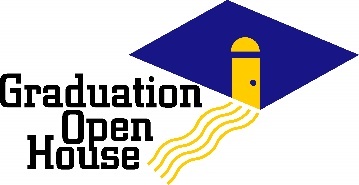 Open House: You are invited to Halie Nichols’ open house Graduation Party on Sunday, May 30th, 2021 from 3:00 p.m. to 7:00 p.m. at Roger & Mary Ann Holtkamp’s residence, 695 150th AVE SE, Kerkhoven, MN.Open House:  You are invited to Brody Forsell’s open house Graduation Party onSunday, May 30th from 4-7pm at 865 155th Ave SE, Kerkhoven, MN.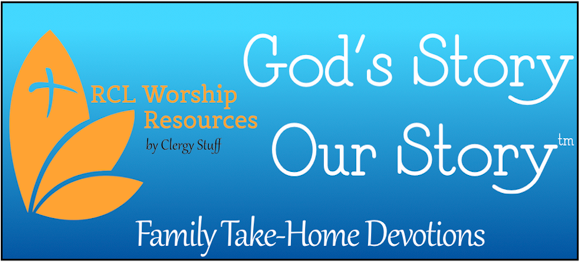 May 9, 2021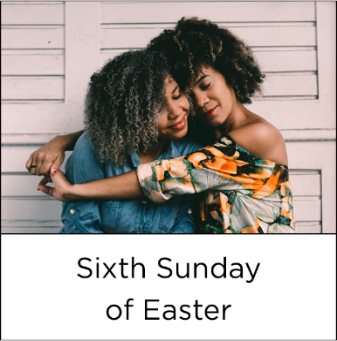 John 15:9-17Use this resource at home to guide your household’s daily devotions.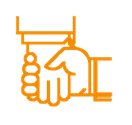 Pray: Light a candle. Open your devotion with prayer.Loving God, you no longer call us servants, but friends. Make us true ambassadors of your love, willing to put others first and to find joy in the happiness of our neighbors, for the sake of Christ. Amen.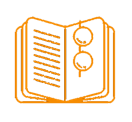 Read: Read the key verse from Sunday’s reading.“This is my commandment, that you love one another as I have loved you. No one has greater love than this, to lay down one’s life for one’s friends.” (John 15:12-13) 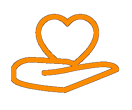 Reflect: Reflect on the scripture summary.Jesus invited his followers to love their neighbor. Through loving, people can cultivate a deep-seated and long-lasting joy—the kind that leads to happiness and resilience.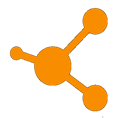 Connect: Connect in conversation with others in your household or community. What was a high point of your day? What was a low point?What brings you joy? What stresses you out? How are the two are related? What does “loving your neighbor” mean to you? For the littles: Who is your neighbor?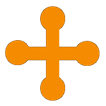 Bless: Close your devotion with a blessing.May God overfill your cup with love for one another. Amen.
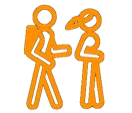 Do: By acting on what we learn, we make God’s word come alive. Do the following activity this week.Stop doing something that makes you unhappy. (Or at least do it differently.)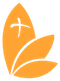 Go Deeper: Go to bit.ly/daily-devotions-rcl for the daily readings!Monday, Psalm 93; Deuteronomy 7:1-11; 1 Timothy 6:11-12Tuesday, Psalm 93; Deuteronomy 11:1-17; 1 Timothy 6:13-16Wednesday, Psalm 93; Deuteronomy 11:18-21; Mark 16:19-20Thursday, Acts 1:1-11; Psalm 47 or Ps. 93; Eph. 1:15-23; Luke 24:44-53Friday, Psalm 47; Exodus 24:15-18; Revelation 1:9-18Saturday, Psalm 47; Deuteronomy 34:1-7; John 16:4-11